股份發行人的證券變動月報表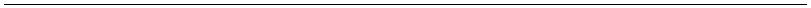 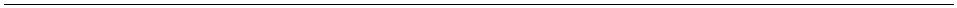 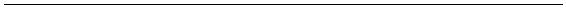 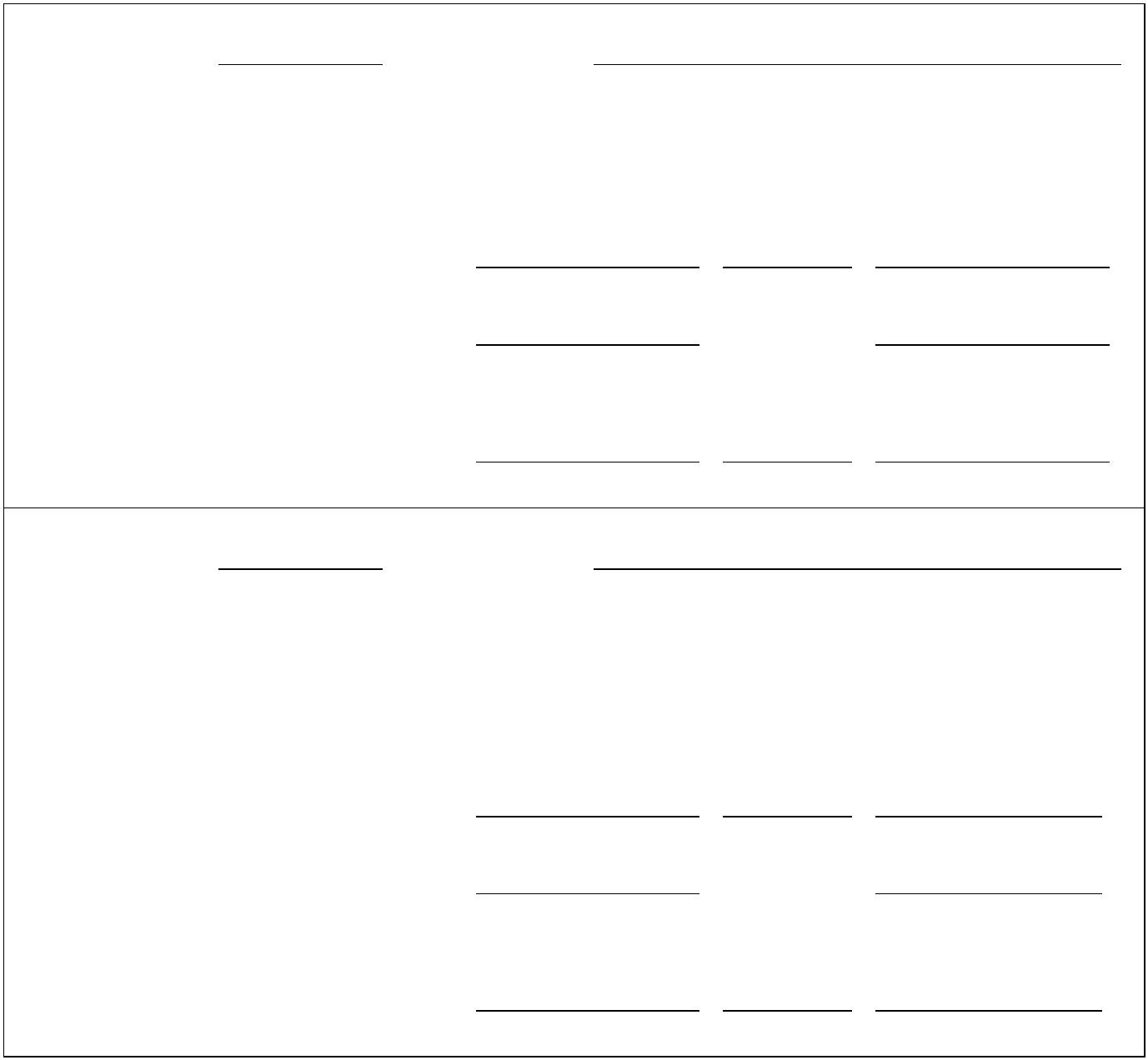 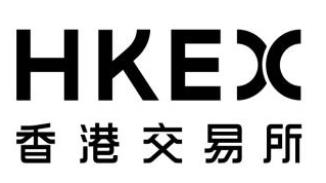 截至月份（日／月／年）： 31/10/2020致：香港交易及結算所有限公司呈交日期 04/11/2020I. 法定股本變動1. 普通股(1) 股份代號： 08108 說明： 普通股面值 法定股本 普通股數目 (港幣) （港幣）上月底結存 2,000,000,000 0.5 1,000,000,000增加／（減少） - -( )本月底結存 2,000,000,000 0.5 1,000,000,000(2) 股份代號 不適用 說明：面值（請註明貨 法定股本 普通股數目 幣) （請註明貨幣)上月底結存增加／（減少）( )本月底結存2019 年 3 月2. 優先股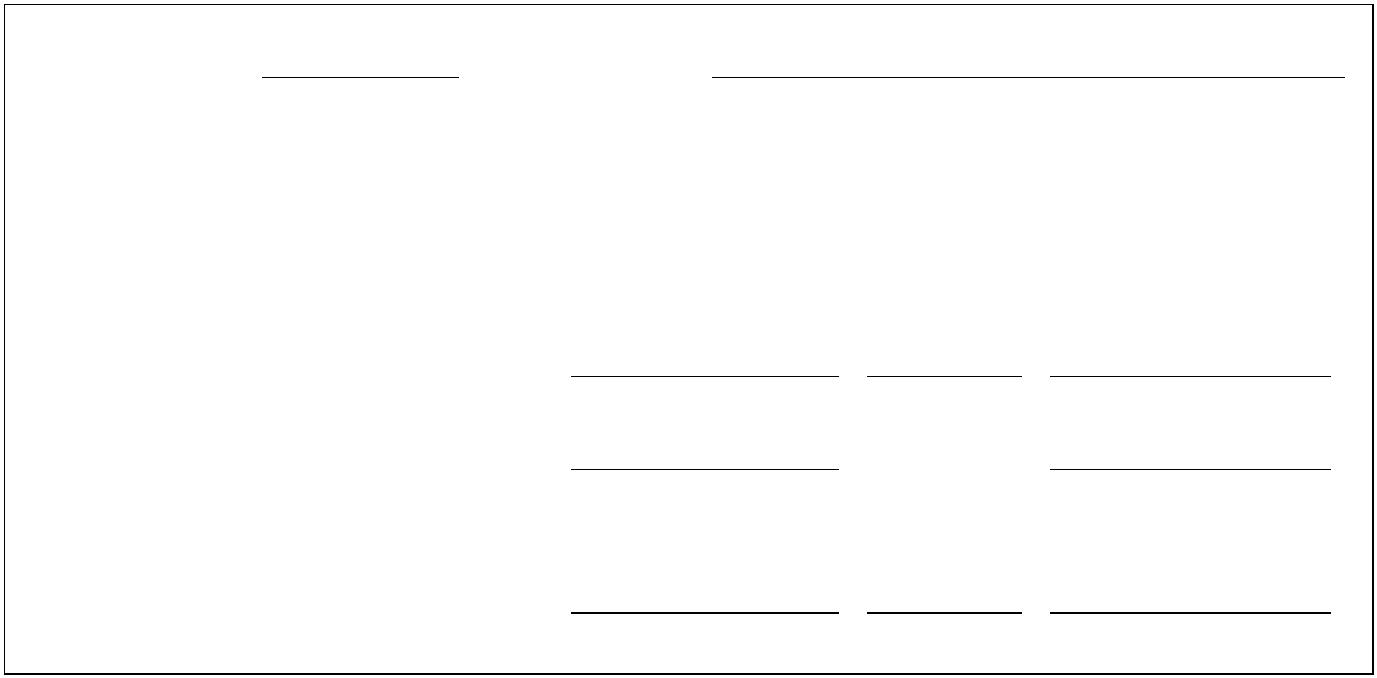 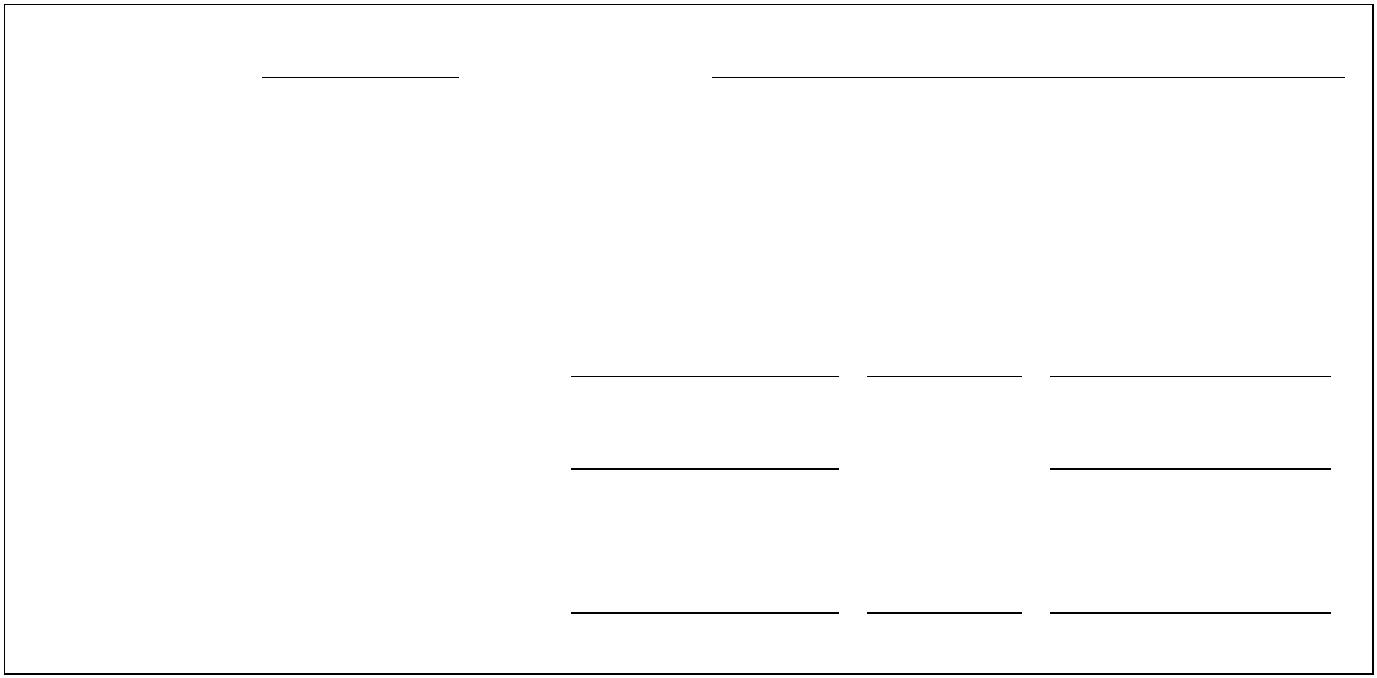 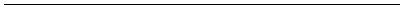 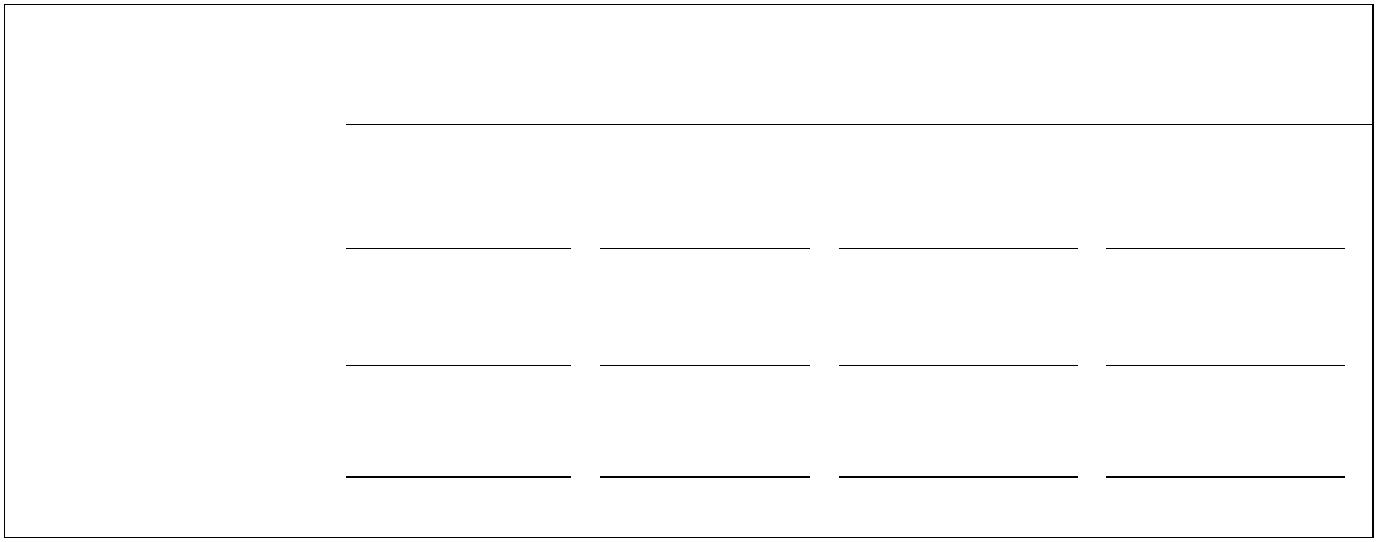 股份代號： 不適用 說明：面值上月底結存增加／（減少）( )本月底結存3. 其他類別股份股份代號： 不適用 說明：法定股本上月底結存增加／（減少）( )本月底結存本月底法定股本總額（港幣） 1,000,000,000II. 已發行股本變動上月底結存 922,719,512 不適用 不適用 不適用本月增加／（減少） - 不適用 不適用 不適用本月底結存 922,719,512 不適用 不適用 不適用2019 年 3 月III. 已發行股本變動詳情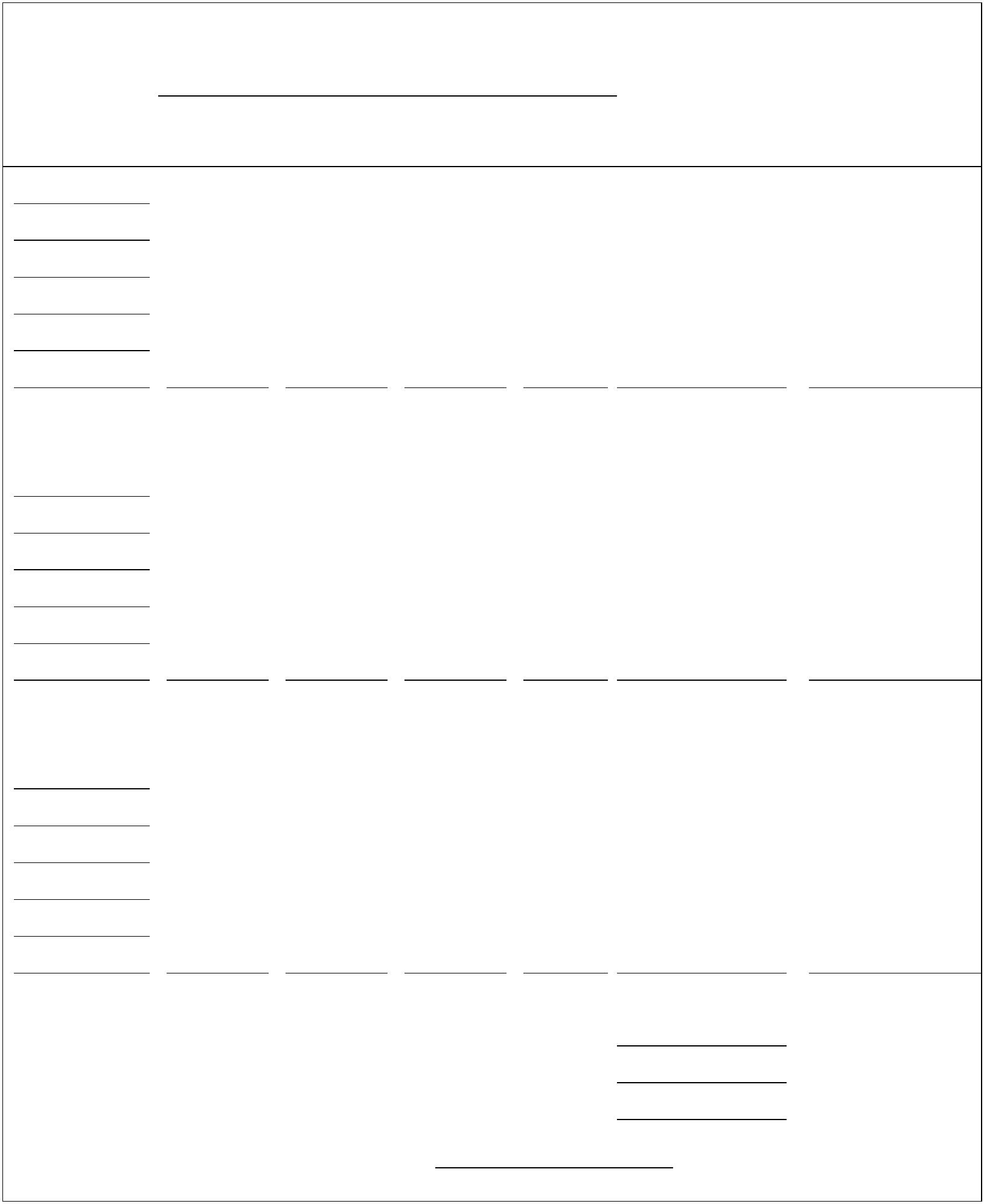 股份期權（根據發行人的股份期權計劃）(日/月/年) 及可發1. - - - - - -股東特別大會通過日期( 09/12/2010 )普通股(註 1)2.( / / )股(註 1)3.( / / )股(註 1)總數 A. (普通股) -(優先股) -(其他類別股份) -本月內因行使期權所得資金總額 (請註明貨幣) -2019 年 3 月承諾發行將予上市的發行人股份的權證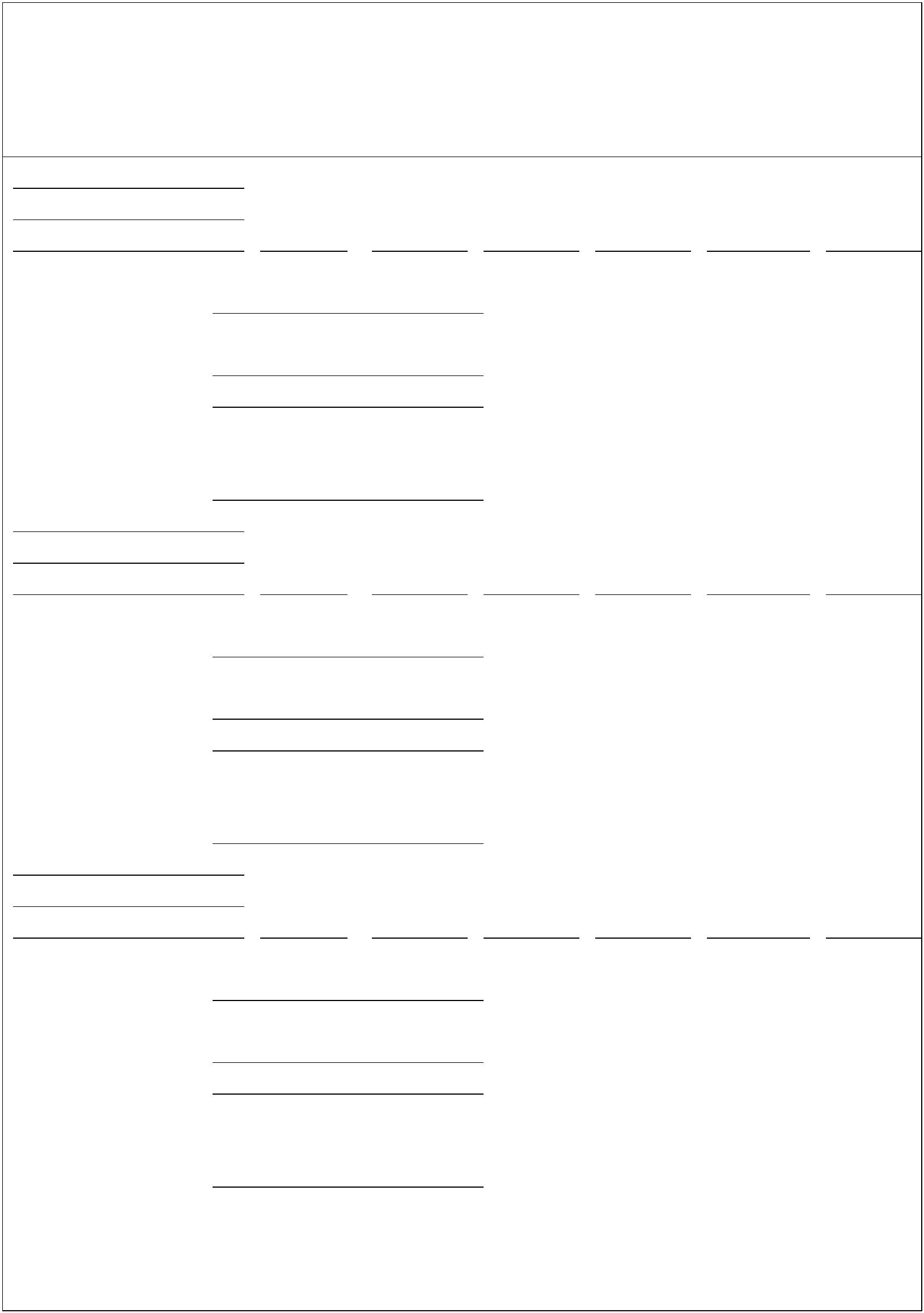 本月內因此1. 不適用( / / )股份代號 (如已上市)可發行股份類別(註 1)認購價股東特別大會通過日期 (如適用)(日/月/年) ( / / )2.( / / )股份代號 (如已上市)可發行股份類別(註 1)認購價股東特別大會通過日期 (如適用)(日/月/年) ( / / )3.( / / )股份代號 (如已上市)可發行股份類別(註 1)認購價股東特別大會通過日期 (如適用)(日/月/年) ( / / )2019 年 3 月本月內因此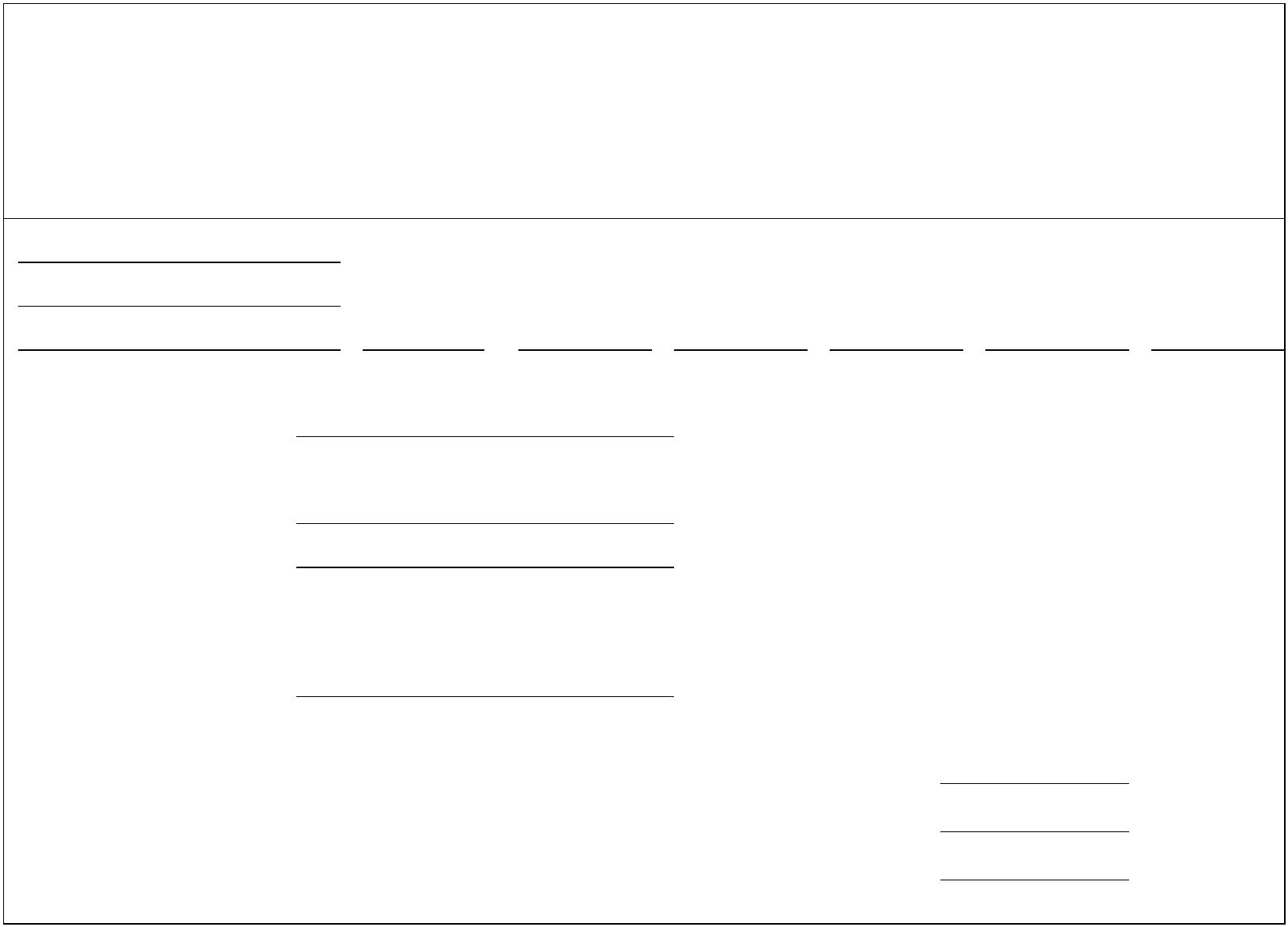 發行的發行 本月底因此可人新股份數 能發行的發行權證說明 本月內已行 目 人新股份數目(到期日 – 日/月/年) 面值貨幣 上月底面值 使 本月底面值4.( / / )股份代號 (如已上市)可發行股份類別(註 1)認購價股東特別大會通過日期 (如適用)(日/月/年) ( / / )總數 B. (普通股) -(優先股) -(其他類別股份) -2019 年 3 月可換股票據（即可轉換為將予上市的發行人股份）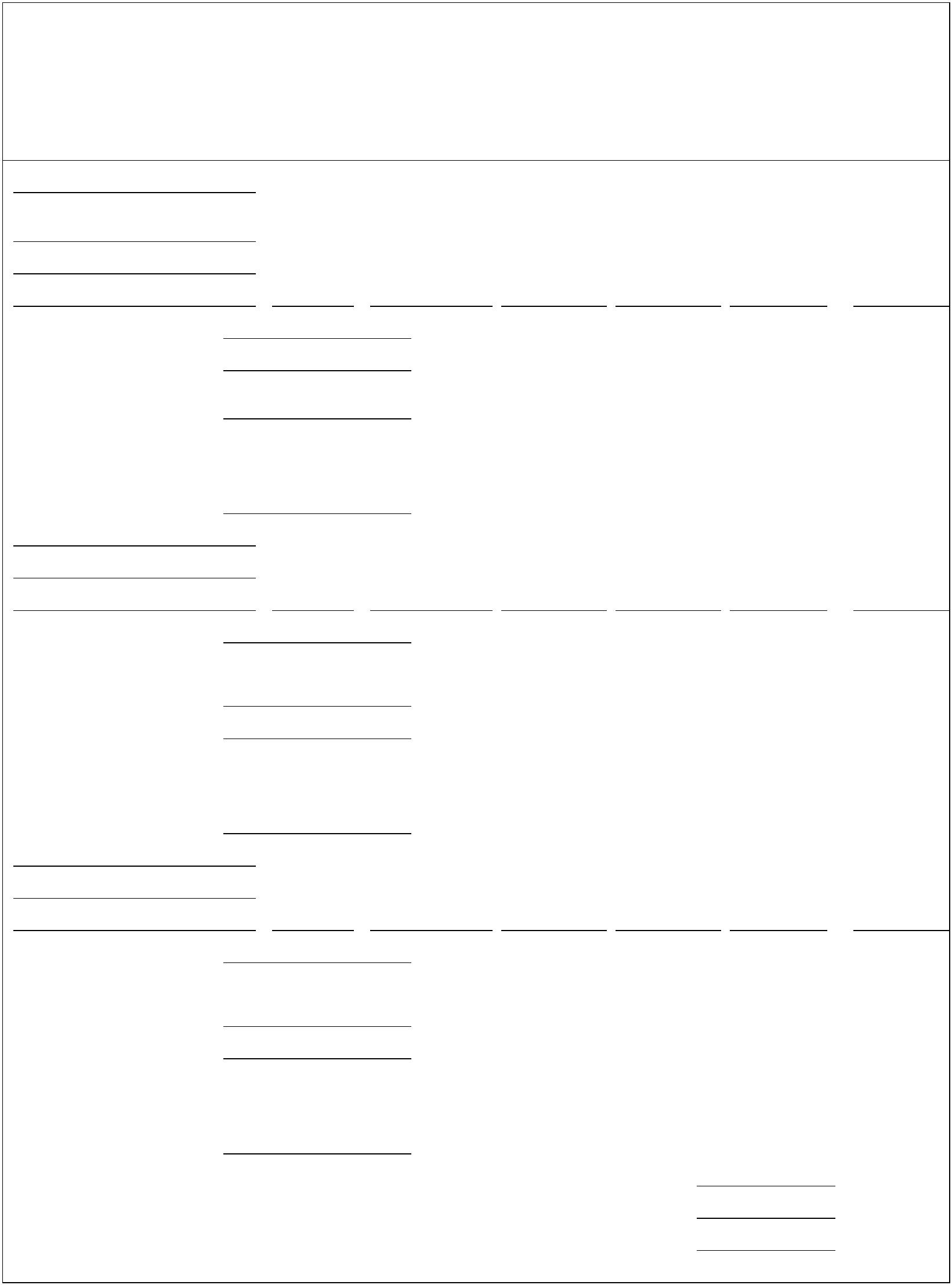 本月內因此發行的 本月底因此可發行人 能發行的發行上月底 本月內已換股 本月底 新股份數目 人新股份數目類別及說明 發行貨幣 已發行總額 款額 已發行總額1. 上海泉府實業有限公司,
金額 36,000,000 港元,8%票息
年率, 2021 年到期無抵押可換股債券(請參考備註)股份代號 (如已上市) 不適用可發行股份類別(註 1) 普通股股東特別大會通過日期 (如適用)(日/月/年) ( / / )2.股份代號 (如已上市)可發行股份類別(註 1)認購價股東特別大會通過日期 (如適用)(日/月/年) ( / / )3.股份代號 (如已上市)可發行股份類別(註 1)認購價股東特別大會通過日期 (如適用)(日/月/年) ( / / )總數 C. (普通股) -(優先股) -(其他類別股份) -2019 年 3 月為發行將予上市的發行股份所訂立的任何其他協議或安排，包括期權（但不包括根據股份期權計劃發行的期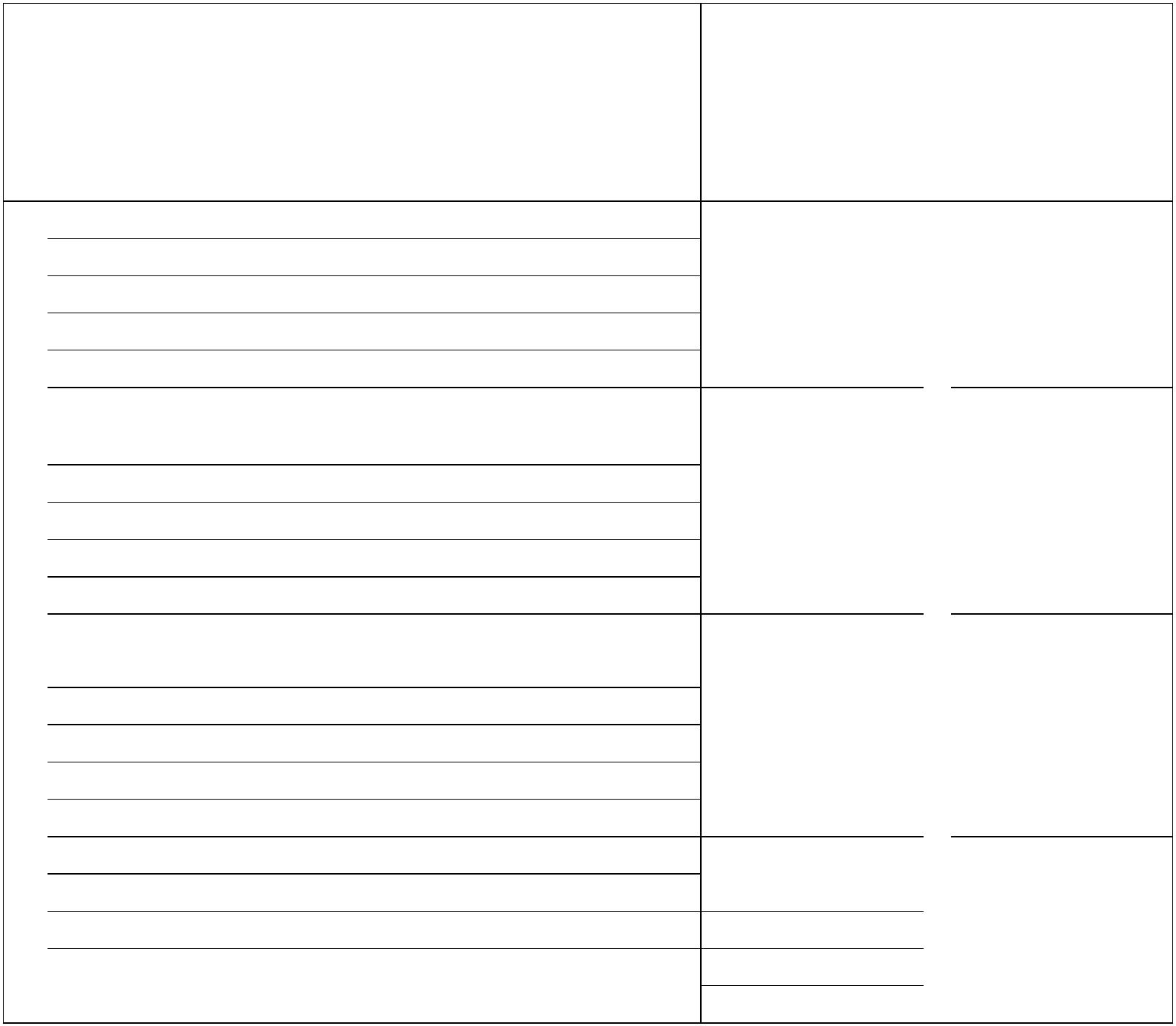 權）詳情，包括股東特別大會通過日期 (日/月/年)(如適用)及可發行股 份類別1. 不適用 - -( / / )股 (註 1)2.( / / )股 (註 1)3.( / / )股 (註 1)總數 D. (普通股) -(優先股) -(其他類別股份) -2019 年 3 月已發行股本的其他變動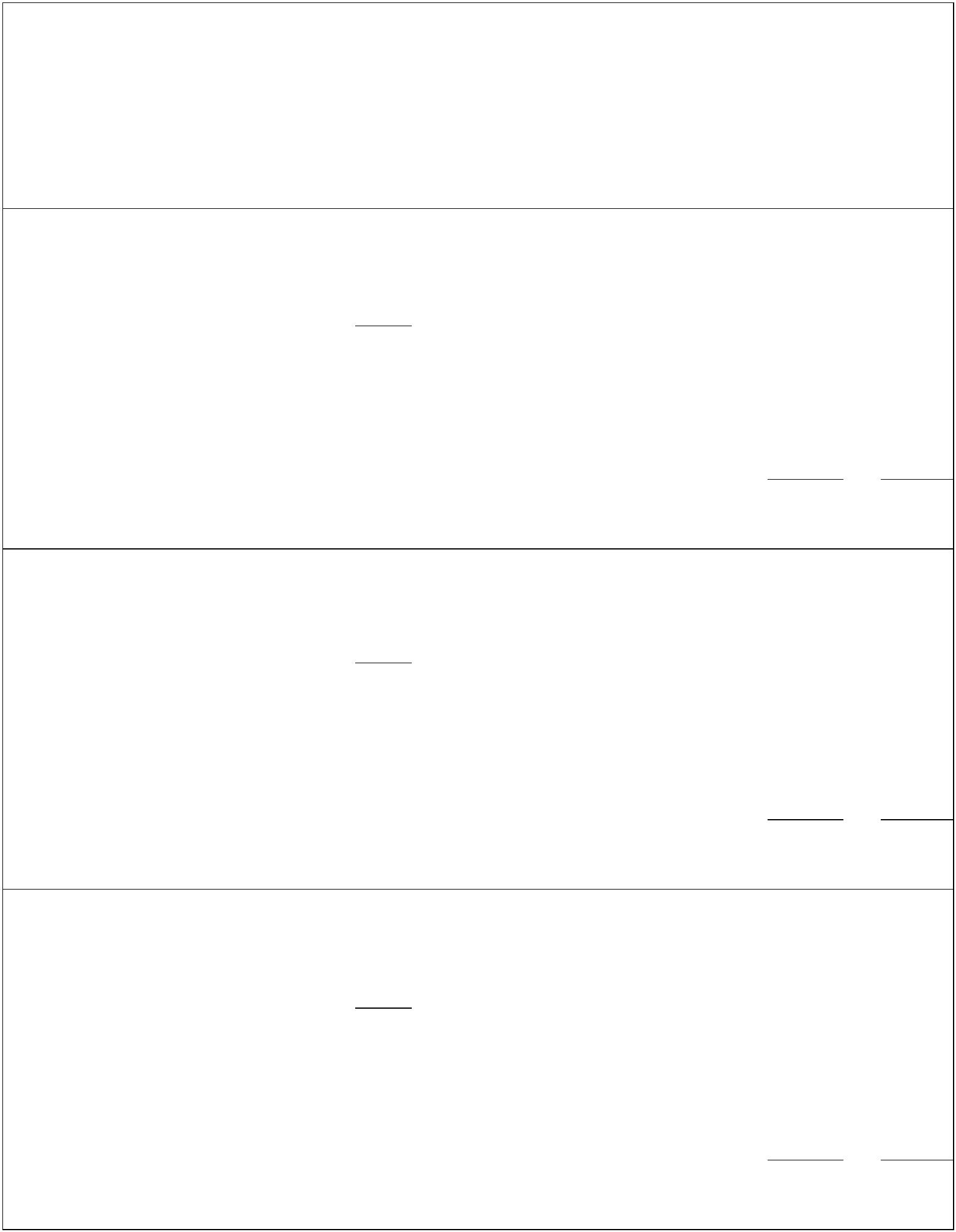 2019 年 3 月貨幣2019 年 3 月2019 年 3 月 本月內 本月底因此
因此發行 可能發行
的發行人 的發行人
 新股份 新股份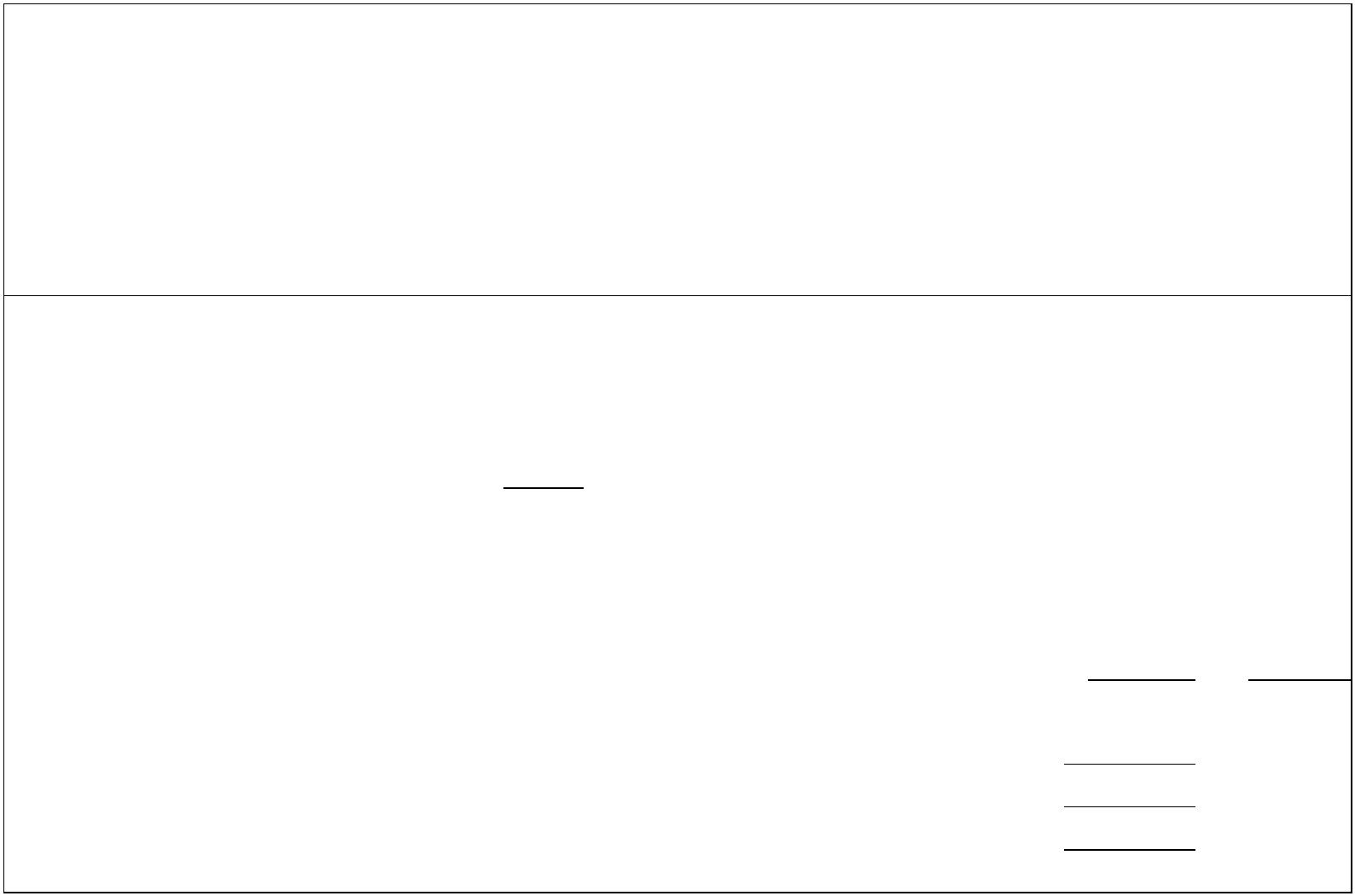 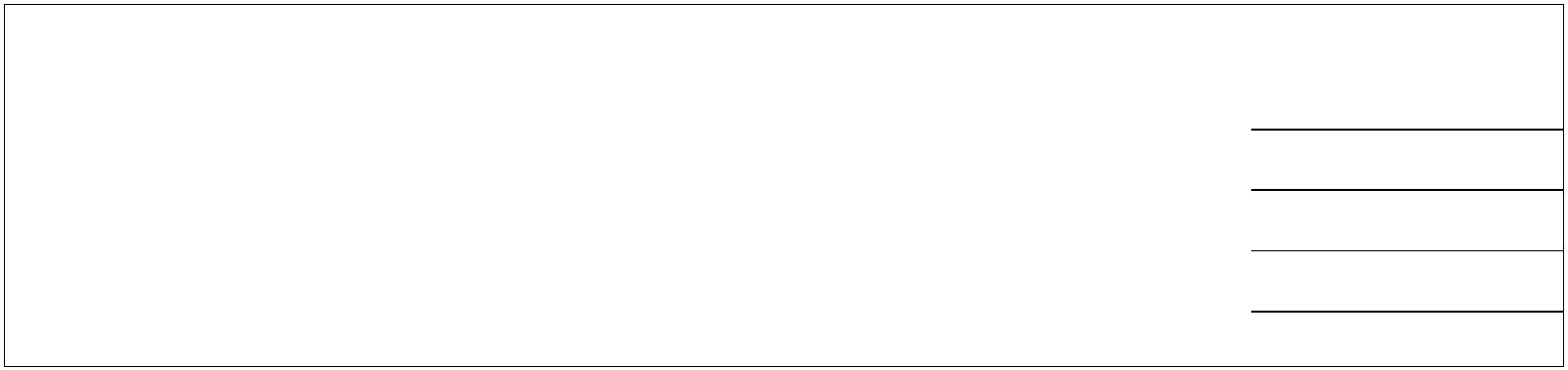 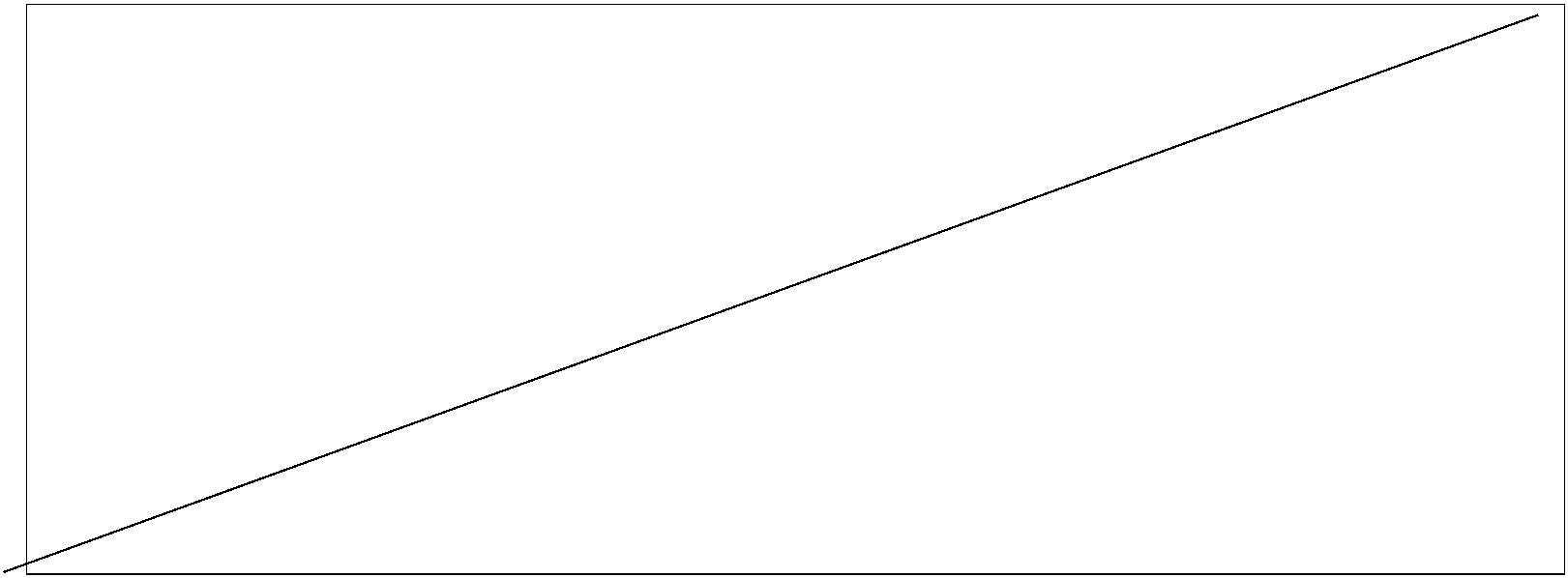 發行類別 數目 數目(日/月/年) 不適用總數 E. (普通股) -(優先股) -(其他類別股份) -本月普通股增加／（減少）總額（即 A 至 E 項的總和）： (1) 不適用(2) 不適用本月優先股增加／（減少）總額（即 A 至 E 項的總和）： 不適用本月其他類別股份增加／（減少）總額（即 A 至 E 項的總和）： 不適用（此數目應相等於上文第 II 項（「已發行股本變動」）內的相關數字。）IV. 確認我們在此確認，據我們所知所信，發行人在本月發行的每項證券（如第 III 部所述但未曾於根據第 17.27A 條所刊 發的報表中披露）已獲發行人董事會正式授權批准，並在適用的情況下：（註 2）(i) 上市發行人已收取其在是次發行應得的全部款項；(ii) 已履行香港聯合交易所有限公司 GEM 證券上市規則「上市資格」項下所規定有關上市的一切先決條件；(iii) 批准證券上市買賣的正式函件內所載的所有條件（如有）已予履行；2019 年 3 月(iv) 每類證券在各方面均屬相同（註 3）；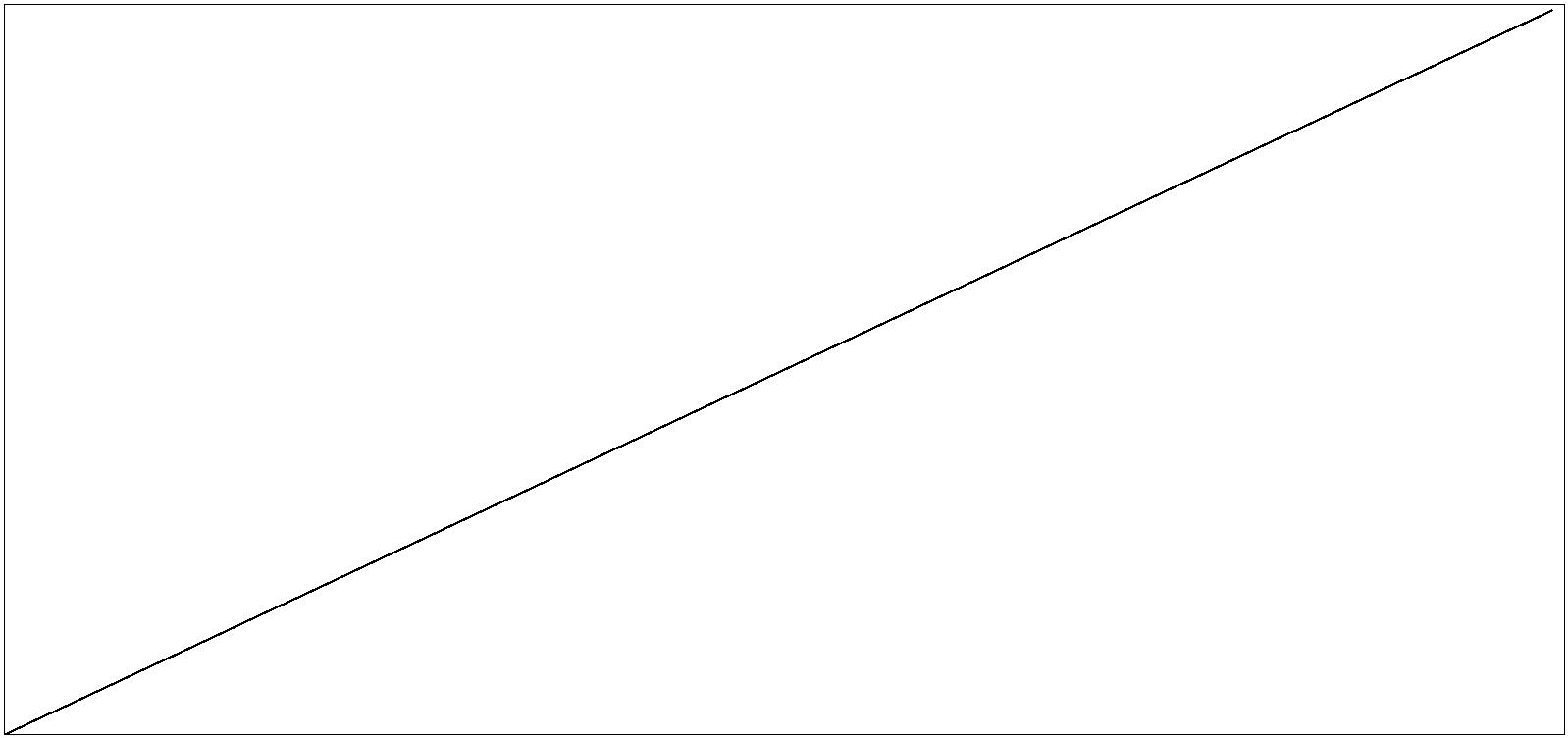 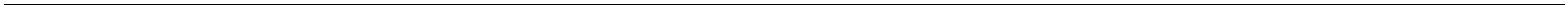 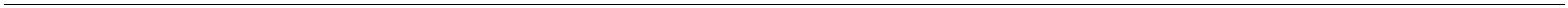 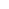 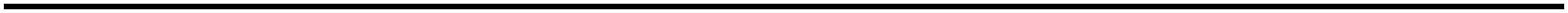 (v) 《公司（清盤及雜項條文）條例》規定送呈公司註冊處處長存檔的全部文件已經正式存檔，而一切其他法律規定亦已全部遵行；(vi) 確實所有權文件按照發行條款的規定經已發送/現正準備發送/正在準備中並將會發送；(vii) 發行人的上市文件所示已由其購買或同意購買的全部物業的交易已完成；全部該等物業的購買代價已予繳付；及(viii) 有關債券、借貸股份、票據或公司債券的信託契約/平邊契據經已製備及簽署，有關詳情已送呈公司註冊處處長存檔（如法律如此規定）。備註(如有)：請參考本公司於 (i) 2019 年 1 月 29 日的公告 - 根據一般授權發行可換股債券, (ii) 2019 年 2 月 19 日的公告 - 延長根據一般授權發行可換股債券之最後截止日期, (iii) 2019 年 2 月 20 日的公告 -有關根據一般授權發行可換股債券之補充公佈, (iv) 2019 年 3 月 12 日的公告 -進一步延長根據一般授權發行可換股債券之最後截止日期, (v) 2019 年 10 月 10 日的公告-根據一般授權發行可換股債券之最新進展, 及(vi)2019 年 10 月 30 日的公告- 根據一般授權發行可換股債券之進一步進展及(vii) 2019 年 12 月 5 日的公告- 根據一般授權發行可換股債券之進一步進展。呈交者：陳秋菊職銜：非執行董事(董事、秘書或其他獲正式授權的人員)註：1. 請註明股份類別 (如普通股、優先股或其他類別股份) 。2. (i) 至 (viii) 項為確認內容的建議格式，可按個別情況予以修訂。如發行人早前已就某證券發行於根據第 17.27A 條所刊發的報表中作出有關確認，則不需要於此報表再作確認。3. 在此「相同」指：• 證券的面值相同，須繳或繳足的股款亦相同；• 證券有權領取同一期間內按同一息率計算的股息/利息，下次派息時每單位應獲派發的股息/利息額亦完全相同（總額及淨額）；及• 證券附有相同權益，如不受限制的轉讓、出席會議及於會上投票，並在所有其他方面享有同等權益。4. 如空位不敷應用，請附加指定的續頁。2019 年 3 月公司名稱福澤集團控股有限公司 (「本公司」)(於百慕達註冊成立之有限公司)（請註明貨 法定股本（請註明貨 法定股本（請註明貨 法定股本優先股數目優先股數目幣) （請註明貨幣)幣) （請註明貨幣)其他類別股份數面值（請註明貨目幣) （請註明貨幣)普通股數目 其他類別股份數普通股數目 其他類別股份數(1) (2) 優先股數目 目(1) (2) 優先股數目 目股份期權計劃詳 本月內因此發行的發 本月底因此可能發行股份期權計劃詳 本月內因此發行的發 本月底因此可能發行股份期權計劃詳 本月內因此發行的發 本月底因此可能發行股份期權計劃詳 本月內因此發行的發 本月底因此可能發行情，包括股東特 行人新股份數目 的發行人新股份數目情，包括股東特 行人新股份數目 的發行人新股份數目情，包括股東特 行人新股份數目 的發行人新股份數目情，包括股東特 行人新股份數目 的發行人新股份數目別大會通過日期本月內變動行股份類別 授出 行使 註銷 失效發行的發行 本月底因此可人新股份數 能發行的發行權證說明 本月內已行 目 人新股份數目權證說明 本月內已行 目 人新股份數目權證說明 本月內已行 目 人新股份數目(到期日 – 日/月/年) 面值貨幣 上月底面值 使 本月底面值認購價0.25 港元(予以調整)本月內本月內本月內本月底因此發行的發行人新股份數目因此發行的發行人新股份數目因此可能發行的發行人新股份數目因此可能發行的發行人新股份數目因此可能發行的發行人新股份數目因此可能發行的發行人新股份數目本月內 本月底因此本月內 本月底因此本月內 本月底因此本月內 本月底因此本月內 本月底因此因此發行 可能發行因此發行 可能發行因此發行 可能發行因此發行 可能發行因此發行 可能發行的發行人 的發行人的發行人 的發行人的發行人 的發行人的發行人 的發行人的發行人 的發行人新股份 新股份新股份 新股份新股份 新股份發行類別 數目 數目發行類別 數目 數目發行類別 數目 數目發行類別 數目 數目發行類別 數目 數目發行類別 數目 數目發行類別 數目 數目發行類別 數目 數目發行類別 數目 數目發行類別 數目 數目發行類別 數目 數目發行類別 數目 數目可發行股份類別 (註 1)可發行股份類別 (註 1)可發行股份類別 (註 1)________1. 供股 價格： 請註明貨幣1. 供股 價格： 請註明貨幣發行及配發日期：(日/月/年)( / / )( / / )( / / )( / / )股東特別大會通過日期：( / / )( / / )( / / )( / / )(日/月/年) 不適用(日/月/年) 不適用(日/月/年) 不適用(日/月/年) 不適用(日/月/年) 不適用(日/月/年) 不適用(日/月/年) 不適用(日/月/年) 不適用(日/月/年) 不適用可發行股份類別 (註 1)可發行股份類別 (註 1)可發行股份類別 (註 1)________2. 公開招股 價格： 請註明貨幣2. 公開招股 價格： 請註明貨幣發行及配發日期：(日/月/年)( / / )( / / )( / / )( / / )股東特別大會通過日期：( / / )( / / )( / / )( / / )(日/月/年) 不適用(日/月/年) 不適用(日/月/年) 不適用(日/月/年) 不適用(日/月/年) 不適用(日/月/年) 不適用(日/月/年) 不適用(日/月/年) 不適用(日/月/年) 不適用可發行股份類別 (註 1)可發行股份類別 (註 1)可發行股份類別 (註 1)________3. 配售 價格： 請註明貨幣3. 配售 價格： 請註明貨幣發行及配發日期：(日/月/年)( / / )( / / )( / / )( / / )股東特別大會通過日期：( / / )( / / )( / / )( / / )(日/月/年) 不適用(日/月/年) 不適用(日/月/年) 不適用(日/月/年) 不適用(日/月/年) 不適用(日/月/年) 不適用(日/月/年) 不適用(日/月/年) 不適用(日/月/年) 不適用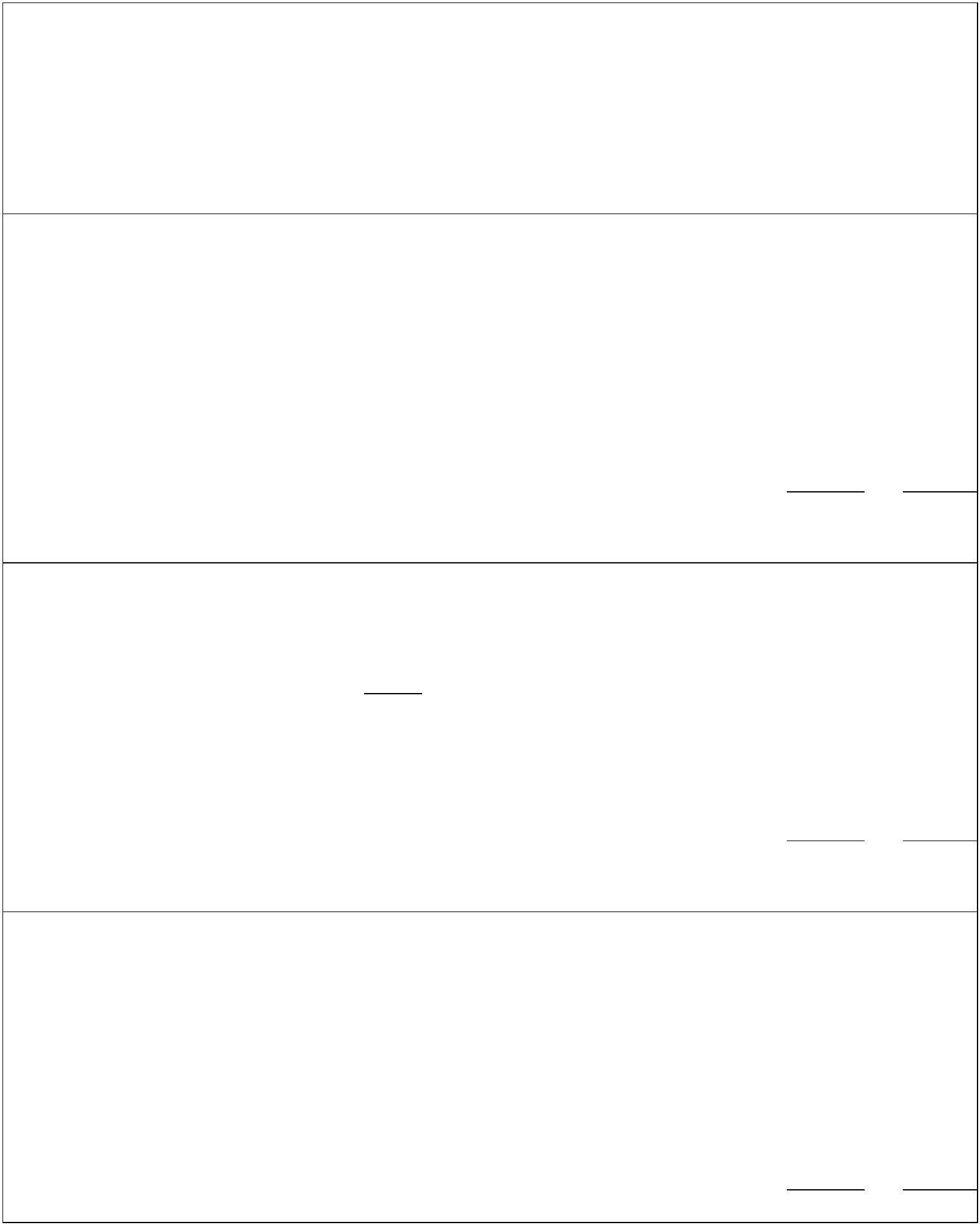 本月內 本月底因此本月內 本月底因此本月內 本月底因此本月內 本月底因此本月內 本月底因此因此發行 可能發行因此發行 可能發行因此發行 可能發行因此發行 可能發行因此發行 可能發行的發行人 的發行人的發行人 的發行人的發行人 的發行人的發行人 的發行人的發行人 的發行人新股份 新股份新股份 新股份新股份 新股份發行類別 數目 數目發行類別 數目 數目發行類別 數目 數目發行類別 數目 數目發行類別 數目 數目發行類別 數目 數目發行類別 數目 數目發行類別 數目 數目發行類別 數目 數目發行類別 數目 數目發行類別 數目 數目發行類別 數目 數目可發行股份類別 (註 1)可發行股份類別 (註 1)可發行股份類別 (註 1)________4. 紅股發行4. 紅股發行發行及配發日期：(日/月/年)( / / )( / / )( / / )( / / )股東特別大會通過日期：( / / )( / / )( / / )( / / )(日/月/年) 不適用(日/月/年) 不適用(日/月/年) 不適用(日/月/年) 不適用(日/月/年) 不適用(日/月/年) 不適用(日/月/年) 不適用(日/月/年) 不適用(日/月/年) 不適用可發行股份類別 (註 1)可發行股份類別 (註 1)可發行股份類別 (註 1)________5. 以股代息 價格： 請註明5. 以股代息 價格： 請註明發行及配發日期：(日/月/年)( / / )( / / )( / / )( / / )股東特別大會通過日期：( / / )( / / )( / / )( / / )(日/月/年) 不適用(日/月/年) 不適用(日/月/年) 不適用(日/月/年) 不適用(日/月/年) 不適用(日/月/年) 不適用(日/月/年) 不適用所購回股份類別 (註 1)所購回股份類別 (註 1)所購回股份類別 (註 1)________6. 購回股份註銷日期：(日/月/年)( / / )( / / )( / / )( / / )股東特別大會通過日期：( / / )( / / )( / / )( / / )(日/月/年) 不適用(日/月/年) 不適用(日/月/年) 不適用(日/月/年) 不適用(日/月/年) 不適用(日/月/年) 不適用(日/月/年) 不適用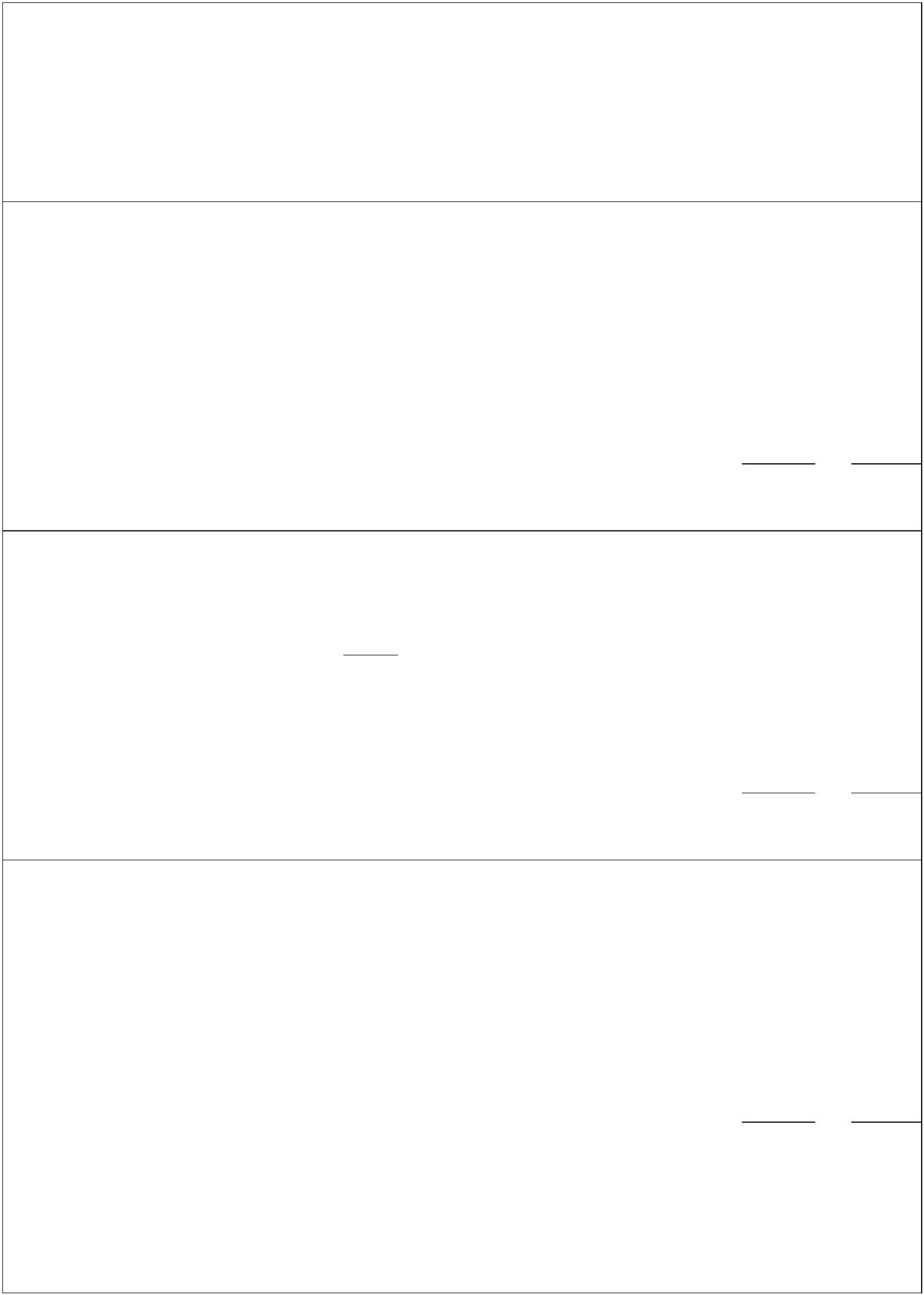 本月內 本月底因此本月內 本月底因此本月內 本月底因此本月內 本月底因此本月內 本月底因此因此發行 可能發行因此發行 可能發行因此發行 可能發行因此發行 可能發行因此發行 可能發行的發行人 的發行人的發行人 的發行人的發行人 的發行人的發行人 的發行人的發行人 的發行人新股份 新股份新股份 新股份新股份 新股份發行類別 數目 數目發行類別 數目 數目發行類別 數目 數目發行類別 數目 數目發行類別 數目 數目發行類別 數目 數目發行類別 數目 數目發行類別 數目 數目發行類別 數目 數目發行類別 數目 數目發行類別 數目 數目發行類別 數目 數目發行類別 數目 數目發行類別 數目 數目所贖回股份類別 (註 1)所贖回股份類別 (註 1)所贖回股份類別 (註 1)________7. 贖回股份7. 贖回股份7. 贖回股份7. 贖回股份贖回日期：(日/月/年)( / / )( / / )( / / )( / / )股東特別大會通過日期：( / / )( / / )( / / )( / / )(日/月/年) 不適用(日/月/年) 不適用(日/月/年) 不適用(日/月/年) 不適用(日/月/年) 不適用(日/月/年) 不適用(日/月/年) 不適用(日/月/年) 不適用(日/月/年) 不適用可發行股份類別 (註 1)可發行股份類別 (註 1)可發行股份類別 (註 1)________8. 代價發行 價格：8. 代價發行 價格：請註明貨幣發行及配發日期：(日/月/年)( / / )( / / )( / / )( / / )股東特別大會通過日期：( / / )( / / )( / / )( / / )(日/月/年) 不適用(日/月/年) 不適用(日/月/年) 不適用(日/月/年) 不適用(日/月/年) 不適用(日/月/年) 不適用(日/月/年) 不適用(日/月/年) 不適用(日/月/年) 不適用可發行股份類別 (註 1)可發行股份類別 (註 1)可發行股份類別 (註 1)________9. 資本重組9. 資本重組9. 資本重組9. 資本重組發行及配發日期：(日/月/年)( / / )( / / )( / / )( / / )股東特別大會通過日期：( / / )( / / )( / / )( / / )(日/月/年) 不適用(日/月/年) 不適用(日/月/年) 不適用(日/月/年) 不適用(日/月/年) 不適用(日/月/年) 不適用(日/月/年) 不適用(日/月/年) 不適用(日/月/年) 不適用可發行股份類別 (註 1)可發行股份類別 (註 1)可發行股份類別 (註 1)________10. 其他(請註明)價格：請註明貨幣發行及配發日期：(日/月/年)( / / )( / / )( / / )( / / )股東特別大會通過日期：( / / )( / / )( / / )( / / )